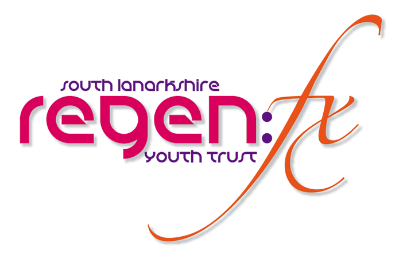 JOB DESCRIPTION – 	Digital/IT Solutions OfficerOrganisation:		Regen:fx Youth TrustLocation:		Base Larkhall/Hamilton, South LanarkshireHours:			35 hrs per week (including evenings and some weekends)Salary:			£29174Term:			Fixed Term 12 months (Community Recovery Funded Post)Posted:			7th Sept 2021GENERALGENERALRoleDigital/IT Solutions OfficerPurposeTo assess the organisations technology requirements and design new system/process automations using cloud infrastructure. Co-produce Digital/IT solutions with young people. Build digital resources with capabilities to widen our reach and ensure services can be accessed by young people and staff anytime, anywhere.Reporting toRegenfx Trust ManagerLiaising withYoung people, wider staff team, volunteers, sessional workers and external bodies when appropriate.KEY AIMS AND RESPONSIBILITIESKEY AIMS AND RESPONSIBILITIESKey Aims Establish a good working relationship with the Senior Management Team. Provide effective Digital/IT leadership as a member of the management team. Assess opportunities for Digital/IT Service improvements required within the organisationManage and monitor cloud infrastructureProvide continual improvement processes to quickly identify work systems of vulnerability should government restrictions be re-instated.Collaborate with staff, volunteers and service users for effective use of social media platforms that widen our reach and communicate effectively with young people.Co-ordinate the development of a new website that includes portal functionality with external web developers. Deliver ongoing training support with staff and volunteers. Establish and facilitate a social media youth advisory group. Key ResponsibilitiesUndertake comprehensive needs and risk assessments to ensure that participant’s support needs are fully identified from the outset.Develop an outcome-focussed, flexible support plan with each young person.Provide practical and emotional support for young people to develop their capacity and take responsibility for their actions/inactions that could result in positive change. Effectively manage a varied and complex caseload.Lead the Street staff team with support from the Service Co-ordinatorUndertake all relevant monitoring and evaluation as required by the service and submit regular progress report.Maintain participant records as required by the service.Additional ResponsibilitiesDevelop and maintain effective working relationships with wider staff team at Regenfx and those working in external agencies.Participate in in-house team events and any identified training.Maintain professional and personal development to meet the changing demands of the role.Other tasks as required by the management to meet the needs of The Street.  JOB AND PERSON SPECIFICATIONJOB AND PERSON SPECIFICATIONEssential knowledge and experience Experience & KnowledgeMinimum 3yrs experience in a similar role. Experience of delivering IT training to staff.Extensive knowledge of cloud infrastructure.Extensive knowledge of Azure, Microsoft Automations, Virtual Networking and Infrastructure, Active Directory and User Management systems.Experience of domain management. Desirable skills, knowledge and experienceRelevant IT qualifications.Experience of supporting staff and volunteers to develop IT solutions.Experience of working with young people in a youth work setting.Personal QualitiesA genuine interest in improving services for young people.Ability to communicate at all levels effectively.Good observational and analytical skills.Ability to motivate and enthuse young people, staff and volunteers.Personal commitment to making services equally accessible and appropriate to the diverse needs of young people. Approachable and non-judgemental.Ability to work under pressure.Ability to work autonomously and as part of a team.Ability to work flexibly and proactively.Training and Development Willingness to undertake training and supervision, as required